Registered Charity No.: 216092APPLICATION FOR EMPLOYMENTThank you for your interest in working with us.  Attached with this form are the Job Description and Person Specification.  Rehabilitation of Offenders Act 1974I certify that the stated information on this application form and in all other supporting papers are true and correct.  Failure to give correct information may result in an offer of employment being withdrawn, or disciplinary action or dismissal at a later date.   I also give my consent to the processing of data contained or referred to on this form in accordance with the Data Protection Act, 1998.Signature:	…………………………………………………….	Date:	……………………………..Please return this form marking the envelope ‘PRIVATE AND CONFIDENTIAL’ to:HR Manager, Beacon Centre for the Blind, address as front page or email to kjobling@beaconvision.org.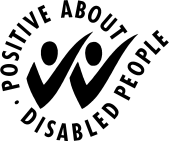 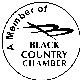 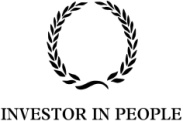 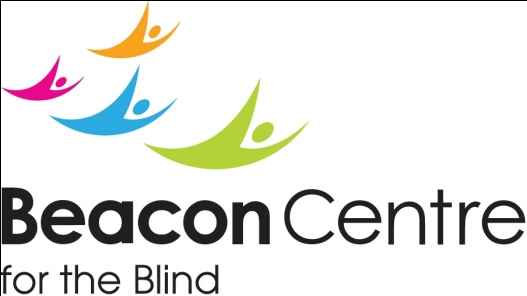 EQUALITY MONITORING FORMI certify that I have read and understood the above and that the information I have given is true and correct.Signature:	………………………………………………..	Date:	…………………………………..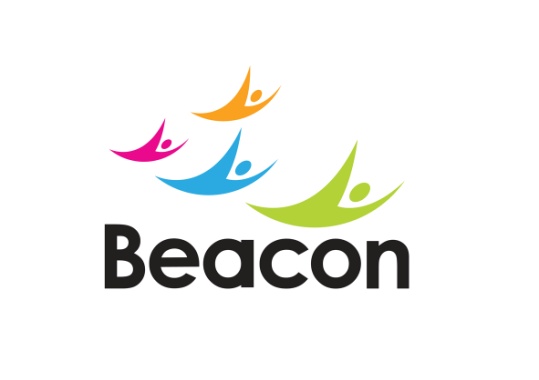 Helping local people with sight lossHelping local people with sight lossHelping local people with sight lossWolverhampton Road EastWolverhampton WV4 6AZT 01902 880 111F 01902 886 795E 	enquiries@beaconvision.orgW 	www.beaconvision.orgPosition applied for:YOUR DETAILS: Surname/Family Name:First Name(s):Telephone number where you can be contacted:Day:                              Evening:                       Mobile:Day:                              Evening:                       Mobile:Day:                              Evening:                       Mobile:e-mail address:Address:Post Code:National Insurance No:  PRESENT OR MOST RECENT EMPLOYMENTPRESENT OR MOST RECENT EMPLOYMENTPRESENT OR MOST RECENT EMPLOYMENTPRESENT OR MOST RECENT EMPLOYMENTPRESENT OR MOST RECENT EMPLOYMENTPRESENT OR MOST RECENT EMPLOYMENTName of Employer:AddressDate Employment started:Date Employment started:Telephone number :   Telephone number :   Telephone number :   Telephone number :   e-mail address: e-mail address: Job Title:Job Title:Job Title:Job Title:Salary:Salary:Date left or period of notice required:Date left or period of notice required:Reason for leaving (if applicable):Reason for leaving (if applicable):Reason for leaving (if applicable):Reason for leaving (if applicable):Reason for leaving (if applicable):Reason for leaving (if applicable):Description of duties:Description of duties:Description of duties:Description of duties:Description of duties:Description of duties:PREVIOUS EMPLOYMENT (MOST RECENT FIRST)PREVIOUS EMPLOYMENT (MOST RECENT FIRST)PREVIOUS EMPLOYMENT (MOST RECENT FIRST)PREVIOUS EMPLOYMENT (MOST RECENT FIRST)FromMonth/YearToMonth/YearEmployerDescription of Main Duties & Reason for LeavingEDUCATIONEDUCATIONEDUCATIONEDUCATIONExaminations/QualificationsInclude those to be taken and non-examined courses, e.g. NVQAwarding Body/InstituteDate of QualificationGrades    RELEVANT TRAINING RELEVANT TRAINING Please list training courses you have attended:DateINFORMATION IN SUPPORT OF YOUR APPLICATIONINFORMATION IN SUPPORT OF YOUR APPLICATIONPlease give details below of skills, abilities, experience you have that are relevant to the vacancy applied for, including any voluntary work and community work:Please give details below of skills, abilities, experience you have that are relevant to the vacancy applied for, including any voluntary work and community work:OTHER INFORMATIONOTHER INFORMATIONOTHER INFORMATIONDo you have regular use of a car or motorcycle?       YES       NODo you have a valid driving licence?If yes, list categories      YES       NODo you have any current endorsements?       YES       NOIf YES, give details:If YES, give details:If YES, give details:Do you have any convictions, cautions, reprimands or final warnings that are not "protected" as defined by the Rehabilitation of Offenders Act 1974 (Exceptions) Order 1975 (as amended in 2013)?       YES       NODetails:Details:Details:You may be requested to apply for a DBS Check in relation to the post for which you are applying, further information included.You may be requested to apply for a DBS Check in relation to the post for which you are applying, further information included.You may be requested to apply for a DBS Check in relation to the post for which you are applying, further information included.REFERENCESPlease provide the names, addresses and occupations of two persons for references.  If you are currently in employment, please give present employer.  Students should give senior tutor or studies supervisor.  In unemployed, please give most recent employer.  REFERENCESPlease provide the names, addresses and occupations of two persons for references.  If you are currently in employment, please give present employer.  Students should give senior tutor or studies supervisor.  In unemployed, please give most recent employer.  REFERENCESPlease provide the names, addresses and occupations of two persons for references.  If you are currently in employment, please give present employer.  Students should give senior tutor or studies supervisor.  In unemployed, please give most recent employer.  REFERENCESPlease provide the names, addresses and occupations of two persons for references.  If you are currently in employment, please give present employer.  Students should give senior tutor or studies supervisor.  In unemployed, please give most recent employer.  REFERENCESPlease provide the names, addresses and occupations of two persons for references.  If you are currently in employment, please give present employer.  Students should give senior tutor or studies supervisor.  In unemployed, please give most recent employer.  REFERENCESPlease provide the names, addresses and occupations of two persons for references.  If you are currently in employment, please give present employer.  Students should give senior tutor or studies supervisor.  In unemployed, please give most recent employer.  REFERENCESPlease provide the names, addresses and occupations of two persons for references.  If you are currently in employment, please give present employer.  Students should give senior tutor or studies supervisor.  In unemployed, please give most recent employer.  Name:Name:Occupation:Occupation:Present Employer:Present Employer:Present Employer:Address:Address:Address:Address:Address:Address:Telephone No: Fax No:Telephone No: Fax No:Telephone No:Fax No:Telephone No:Fax No:e-mail address:e-mail address:e-mail address:e-mail address:Helping local people with sight lossHelping local people with sight lossHelping local people with sight lossWolverhampton Road EastWolverhampton WV4 6AZT 01902 880 111F 01902 886 795E 	enquiries@beaconvision.orgW 	www.beaconvision.orgSurname/Family Name:Surname/Family Name:Surname/Family Name:First Name (s):First Name (s):First Name (s):Title:Marital Status:Marital Status:Marital Status:    Do not wish to disclose    Do not wish to discloseDate of Birth:Gender:       Male                        Female         Male                        Female         Male                        Female         Male                        Female  I would describe my race or ethnic group as:ASIAN OR ASIAN BRITISH Bangladeshi              Indian              Pakistani             Any other Asian BackgroundBLACK OR BLACK BRITISH African                      Caribbean        Any other Black BackgroundCHINESE OR OTHER Chinese                    OtherMIXED Asian & White          Black African & White        Black Caribbean & White  Any other mixed backgroundWHITE   British                       Irish                   Any other White background Do Not Wish to disclose             I would describe my race or ethnic group as:ASIAN OR ASIAN BRITISH Bangladeshi              Indian              Pakistani             Any other Asian BackgroundBLACK OR BLACK BRITISH African                      Caribbean        Any other Black BackgroundCHINESE OR OTHER Chinese                    OtherMIXED Asian & White          Black African & White        Black Caribbean & White  Any other mixed backgroundWHITE   British                       Irish                   Any other White background Do Not Wish to disclose             I would describe my race or ethnic group as:ASIAN OR ASIAN BRITISH Bangladeshi              Indian              Pakistani             Any other Asian BackgroundBLACK OR BLACK BRITISH African                      Caribbean        Any other Black BackgroundCHINESE OR OTHER Chinese                    OtherMIXED Asian & White          Black African & White        Black Caribbean & White  Any other mixed backgroundWHITE   British                       Irish                   Any other White background Do Not Wish to disclose             I would describe my race or ethnic group as:ASIAN OR ASIAN BRITISH Bangladeshi              Indian              Pakistani             Any other Asian BackgroundBLACK OR BLACK BRITISH African                      Caribbean        Any other Black BackgroundCHINESE OR OTHER Chinese                    OtherMIXED Asian & White          Black African & White        Black Caribbean & White  Any other mixed backgroundWHITE   British                       Irish                   Any other White background Do Not Wish to disclose             I would describe my race or ethnic group as:ASIAN OR ASIAN BRITISH Bangladeshi              Indian              Pakistani             Any other Asian BackgroundBLACK OR BLACK BRITISH African                      Caribbean        Any other Black BackgroundCHINESE OR OTHER Chinese                    OtherMIXED Asian & White          Black African & White        Black Caribbean & White  Any other mixed backgroundWHITE   British                       Irish                   Any other White background Do Not Wish to disclose             I would describe my race or ethnic group as:ASIAN OR ASIAN BRITISH Bangladeshi              Indian              Pakistani             Any other Asian BackgroundBLACK OR BLACK BRITISH African                      Caribbean        Any other Black BackgroundCHINESE OR OTHER Chinese                    OtherMIXED Asian & White          Black African & White        Black Caribbean & White  Any other mixed backgroundWHITE   British                       Irish                   Any other White background Do Not Wish to disclose             I would describe my race or ethnic group as:ASIAN OR ASIAN BRITISH Bangladeshi              Indian              Pakistani             Any other Asian BackgroundBLACK OR BLACK BRITISH African                      Caribbean        Any other Black BackgroundCHINESE OR OTHER Chinese                    OtherMIXED Asian & White          Black African & White        Black Caribbean & White  Any other mixed backgroundWHITE   British                       Irish                   Any other White background Do Not Wish to disclose             I would describe my race or ethnic group as:ASIAN OR ASIAN BRITISH Bangladeshi              Indian              Pakistani             Any other Asian BackgroundBLACK OR BLACK BRITISH African                      Caribbean        Any other Black BackgroundCHINESE OR OTHER Chinese                    OtherMIXED Asian & White          Black African & White        Black Caribbean & White  Any other mixed backgroundWHITE   British                       Irish                   Any other White background Do Not Wish to disclose             I would describe my race or ethnic group as:ASIAN OR ASIAN BRITISH Bangladeshi              Indian              Pakistani             Any other Asian BackgroundBLACK OR BLACK BRITISH African                      Caribbean        Any other Black BackgroundCHINESE OR OTHER Chinese                    OtherMIXED Asian & White          Black African & White        Black Caribbean & White  Any other mixed backgroundWHITE   British                       Irish                   Any other White background Do Not Wish to disclose             Nationality:Nationality:Religion:Religion:      Do not wish to disclose      Do not wish to disclose      Do not wish to disclose      Do not wish to discloseThe Disability Discrimination Act 1995 defines a “disabled person” as having “a physical or mental impairment which has a substantial or long term adverse effect on their ability to carry out normal day to day activities”.  It is very important that you declare your disability if you wish to have the protection of the law.The Disability Discrimination Act 1995 defines a “disabled person” as having “a physical or mental impairment which has a substantial or long term adverse effect on their ability to carry out normal day to day activities”.  It is very important that you declare your disability if you wish to have the protection of the law.The Disability Discrimination Act 1995 defines a “disabled person” as having “a physical or mental impairment which has a substantial or long term adverse effect on their ability to carry out normal day to day activities”.  It is very important that you declare your disability if you wish to have the protection of the law.The Disability Discrimination Act 1995 defines a “disabled person” as having “a physical or mental impairment which has a substantial or long term adverse effect on their ability to carry out normal day to day activities”.  It is very important that you declare your disability if you wish to have the protection of the law.Under this definition, do you consider yourself to be disabled?       YES       NO     Do not wish to           discloseIf ‘YES’ please specify the nature of the disability:If ‘YES’ please specify the nature of the disability:If ‘YES’ please specify the nature of the disability:If ‘YES’ please specify the nature of the disability:Are there any adjustments that Beacon Centre would need to make to help you for the purpose of:Are there any adjustments that Beacon Centre would need to make to help you for the purpose of:Are there any adjustments that Beacon Centre would need to make to help you for the purpose of:Are there any adjustments that Beacon Centre would need to make to help you for the purpose of:a. The Jobb. The InterviewAre you in good health?       YES       NODo you smoke?       YES       NO